  Уважаемые коллеги!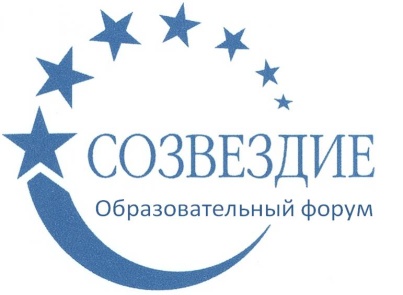 Приглашаем вас принять участиев IV Всероссийском творческом детском конкурсе  «Жили - были»Желающие принять участие в конкурсе должны направить с 6 декабря 2021 г. по 6 января 2022г. в электронном виде заполненную заявку участника вместе с материалами конкурса и копией квитанции об оплате организационного взноса по электронной почте ssozv@yandex.ruПо результатам конкурса все участники получают диплом I, II,или III степени. Дипломы высылаются на адрес электронной почты в течение 2 рабочих дней. Организатором выступает образовательный форум «СОЗВЕЗДИЕ». Официальный сайт Всероссийских и Международных конкурсов http://ssozv.ru/Последний день подачи заявки: 6 января 2022г. (включительно).К участию в конкурсе принимаются фотографии детских рисунков, поделок на свободную тему (От 1 участника – не более 1 работы). Номинации конкурса:Изобразительное искусство (рисунки)Декоративно – прикладное творчество (поделки)Литературное творчество (сочинения, стихи, рассказы, сказки и т.д.)Эрудит (кроссворды, исследовательские работы и т.д.)По результатам конкурса можно заказать:Сертификат куратора конкурса (ФИО педагога) – 150 рублейДиплом участника конкурса (ФИ ребенка) – 180 рублейЕсли участник конкурса заказывает оба вышеуказанных диплома, стоимость участия составит 280 рублей  Способы оплаты:Оплата на карту Сбербанка, номер карты 4276 4900 4932 7143(получатель Екатерина Александровна И.)Оплата на счет в Яндекс кошельке 4100111475413345 Участник производит оплату безналичным перечислением в российских рублях. Оплата может быть произведена со счета организации, либо самим участником через любое отделение Сбербанка России или любой коммерческий банк.Для участия в конкурсе необходимо направить:Заявку на участие в конкурсе.Материалы конкурса Копию квитанции об оплате.Материалы принимаются исключительно  в электронном варианте по электронной почте ssozv@yandex.ru с пометкой «На детский конкурс». Образцы дипломов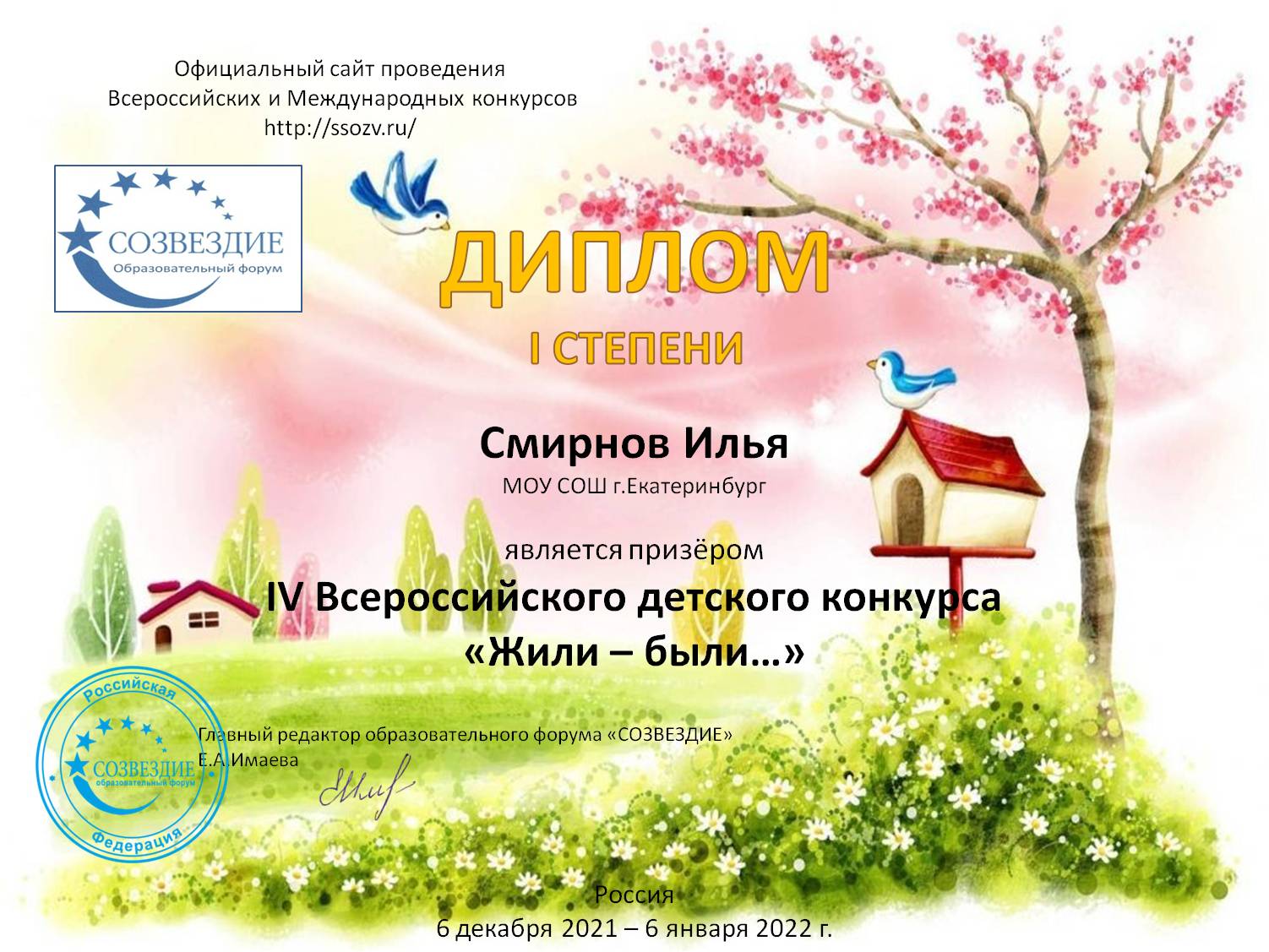 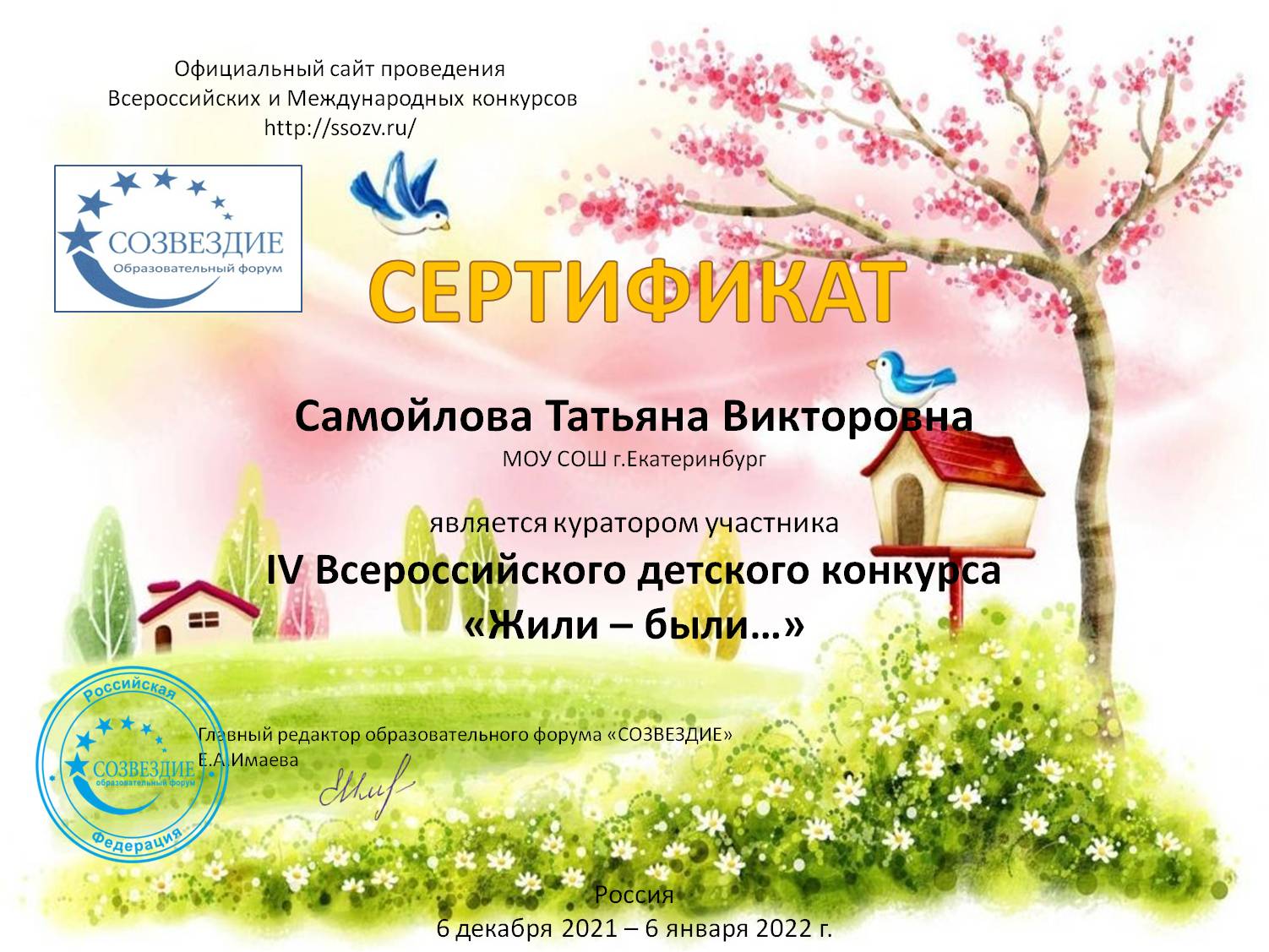 Заявка участника детского конкурса «Жили – были…»Заявка участника детского конкурса «Жили – были…»Фамилия, имя ребенка (полностью)Фамилия, имя, отчество  куратора (полностью)Краткое наименование Вашей организации, город (населенный пункт) Диплом, который вы хотите заказать:Диплом куратора конкурса Диплом участника конкурса Электронный адрес для отправки дипломаТелефон мобильный